Дополнительные главы математического анализаВариант №101. Найти интервал сходимости степенного ряда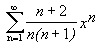 2. При помощи вычетов вычислить данный интеграл по контуру.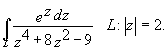 
3. Разложить данную функцию f(x) в ряд Фурье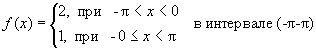 4. Найти общее решение дифференциального уравнения.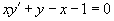 5. Найти частное решение дифференциального уравнения , удовлетворяющее начальным условиям 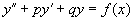 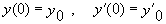 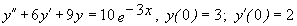 